SUPPLEMENTAL MATERIALProcalcitonin and Interleukin-10 may assist in early prediction of bacteraemia in children with cancer and febrile neutropenia.Marcel Doerflinger* and Gabrielle M Haeusler* et al.Supplementary Table 1: Plasma CRP, PCT, Cytokine and Chemokine values at time of FN presentationSupplementary Table 2: Plasma CRP, PCT, Cytokine and Chemokine values at Day 2Supplementary Table 3: Performance of biomarkers to predict bacteraemia at Day 2AUC, Area Under the Curve; CI, Confidence interval; LR, likelihood ratioSupplementary Table 4: Plasma CRP, PCT, Cytokine and Chemokine value comparison between Day1 and Day 2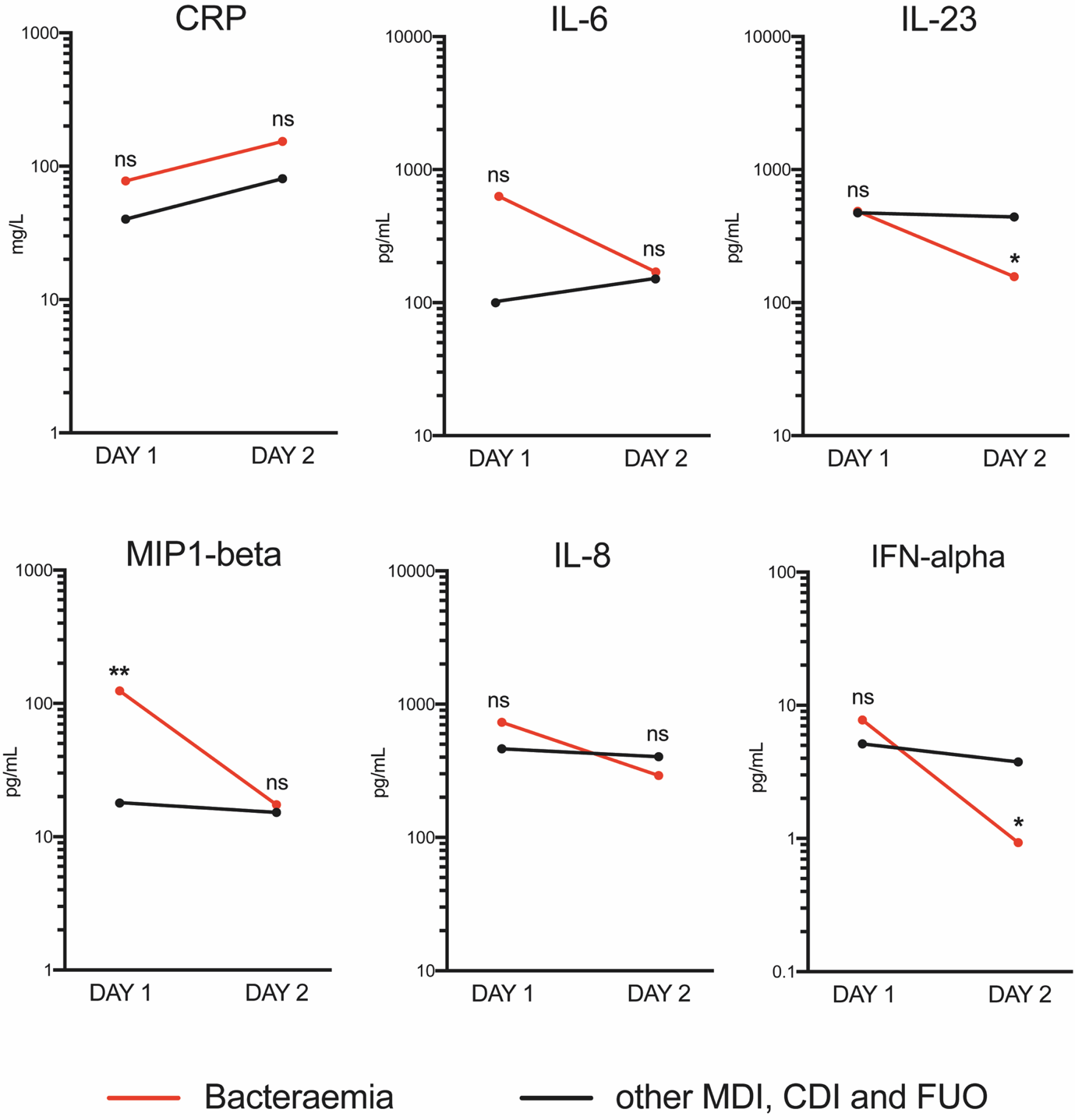 Supplementary Figure 1: Mean Plasma CRP and Cytokine levels between time of FN presentation (Day 1) and Day 2 when comparing bacteraemia cases with all other causes of FN. P-values shown were calculated using ROC analysis comparing bacteraemia cases with non-bacteraemia cases at Day 1 and Day 2. Data shown as Mean and SEM. **p<0.005, *p<0.05, nsp>0.05 (not significant).Day 1 bacteraemia (N=8) bacteraemia (N=8)no bacteraemia (N=71)no bacteraemia (N=71)Day 1MeanSEMMeanSEMCRP [mg/L]77.6325.8843.085.87PCT [ng/mL]1.490.620.510.16Eotaxin [pg/mL]152.1184.32115.4820.47GM-CSF [pg/mL]84.7259.1346.707.99GRO-alpha [pg/mL]427.0382.59349.8540.39IFNa [pg/mL]7.172.625.330.64IFNg [pg/mL]676.43156.69742.6981.31IL1a [pg/mL]7.492.876.400.98IL1b [pg/mL]10.933.9211.671.93IL1ra [pg/mL]1213.99430.53962.99176.94IL10 [pg/mL]112.3560.0113.222.81IL12p70 [pg/mL]22.167.4912.901.53IL13 [pg/mL]16.047.3312.611.76IL15 [pg/mL]39.1619.4341.187.71IL17a [pg/mL]25.8013.5524.249.38IL18 [pg/mL]562.1892.33480.2746.14IL2 [pg/mL]47.5636.1617.522.73IL21 [pg/mL]508.68203.87425.3376.39IL22 [pg/mL]239.98105.96152.0029.48IL23 [pg/mL]432.60146.26473.7649.84IL27 [pg/mL]447.53236.34448.2868.17IL31 [pg/mL]41.5221.6549.5910.14IL4 [pg/mL]280.54149.57282.5042.84IL5 [pg/mL]66.2953.0121.662.98IL6 [pg/mL]623.45380.79169.1017.74IL7 [pg/mL]19.8411.3411.651.37IL8 [pg/mL]690.01236.38420.8848.36IL9 [pg/mL]145.6353.08114.0923.08IP10 [pg/mL]2180.70737.163585.43550.56MCP1 [pg/mL]3007.291030.771578.82130.68MIP1a [pg/mL]62.4718.7845.876.12MIP1b [pg/mL]124.3272.8919.704.08RANTES [pg/mL]354.05159.62625.7564.89SDF1a [pg/mL]4908.261113.206394.38573.70TNFa [pg/mL]13.853.6014.392.88Day 2bacteraemia (N=4)bacteraemia (N=4)no bacteraemia (N=27)no bacteraemia (N=27)Day 2Mean SEM Mean SEM CRP [mg/L]153.5047.3978.5614.89PCT [ng/mL]16.9414.501.030.49Eotaxin [pg/mL]30.496.4179.8913.49GM-CSF [pg/mL]17.163.4841.467.89GRO-alpha [pg/mL]100.3842.84310.3668.43IFNa [pg/mL]0.930.294.920.89IFNg [pg/mL]309.3692.46554.87108.94IL1a [pg/mL]5.023.686.171.26IL1b [pg/mL]3.320.688.231.41IL1ra [pg/mL]406.89256.34491.4782.95IL10 [pg/mL]22.5020.549.152.08IL12p70 [pg/mL]7.932.529.121.79IL13 [pg/mL]5.440.0010.541.83IL15 [pg/mL]8.164.0932.727.49IL17a [pg/mL]7.854.4529.1518.68IL18 [pg/mL]379.55109.51387.6657.87IL2 [pg/mL]10.024.1913.272.40IL21 [pg/mL]334.91295.47379.59115.22IL22 [pg/mL]97.8671.18133.3034.45IL23 [pg/mL]156.7080.45484.1660.84IL27 [pg/mL]96.9530.43334.9775.15IL31 [pg/mL]23.165.2548.6912.33IL4 [pg/mL]54.7645.00231.3549.76IL5 [pg/mL]14.955.4320.874.18IL6 [pg/mL]101.9430.57151.2923.23IL7 [pg/mL]5.823.738.351.85IL8 [pg/mL]291.3571.18378.3678.86IL9 [pg/mL]38.9020.9194.1727.61IP10 [pg/mL]391.5465.903201.95973.42MCP1 [pg/mL]1397.76482.831132.23151.87MIP1a [pg/mL]20.127.0138.198.21MIP1b [pg/mL]17.397.5117.966.32RANTES [pg/mL]135.5347.75673.01142.11SDF1a [pg/mL]3512.302010.025106.05938.63TNFa [pg/mL]12.474.7014.311.80AUCp-valueThresholdSensitivity%   (95% CI)Specificity% (95% CI)Positive LRNegative LRYouden IndexPCT0.87040.018> 0.540 [ng/mL]100(50-100)74(55-87)3.800.74IFN-alpha0.8470.027>0.79[pg/mL]75(30-99)82(63-91)4.20.30.56IL-230.8430.029>54.25 [pg/mL]50(9-91)96(82-100)12.50.50.46CRP0.7920.063> 176 [ug/mL]50(9-91)85(68-94)50.40.35IL-60.5830.596>131.5 [pg/mL]75(30-99)56(37-72)1.70.40.31IL-80.500>0.999>271.4[pg/mL]75(30-99)56(37-72)1.30.60.31IL-100.5420.791>2.77[pg/mL]75(30-99)44(28-63)2.30.60.19MIP1-beta0.6020.517>15.54 [pg/mL]50(9-91)78(59-89)2.30.60.28bacteraemiamean DAY1 (N=8)mean DAY2 (N=4)fold increasefold decreaseNo bacteraemiamean DAY1 (N=71)mean DAY2 (N=27)fold increasefold decreaseCRP [mg/L]77.63153.502.00.5CRP [mg/L]43.0878.561.80.5PCT [ng/mL]1.4916.9411.40.1PCT [ng/mL]0.511.032.00.5Eotaxin [pg/mL]152.1130.490.25.0Eotaxin [pg/mL]115.4879.890.71.4GM-CSF [pg/mL]84.7217.160.24.9GM-CSF [pg/mL]46.7041.460.91.1GRO-alpha [pg/mL]427.03100.380.24.3GRO-alpha [pg/mL]349.85310.360.91.1IFNa [pg/mL]7.170.930.17.7IFNa [pg/mL]5.334.920.91.1IFNg [pg/mL]676.43309.360.52.2IFNg [pg/mL]742.69554.870.71.3IL1a [pg/mL]7.495.020.71.5IL1a [pg/mL]6.406.171.01.0IL1b [pg/mL]10.933.320.33.3IL1b [pg/mL]11.678.230.71.4IL1ra [pg/mL]1213.99406.890.33.0IL1ra [pg/mL]962.99491.470.52.0IL10 [pg/mL]112.3522.500.25.0IL10 [pg/mL]13.229.150.71.4IL12p70 [pg/mL]22.167.930.42.8IL12p70 [pg/mL]12.909.120.71.4IL13 [pg/mL]16.045.440.32.9IL13 [pg/mL]12.6110.540.81.2IL15 [pg/mL]39.168.160.24.8IL15 [pg/mL]41.1832.720.81.3IL17a [pg/mL]25.807.850.33.3IL17a [pg/mL]24.2429.151.20.8IL18 [pg/mL]562.18379.550.71.5IL18 [pg/mL]480.27387.660.81.2IL2 [pg/mL]47.5610.020.24.7IL2 [pg/mL]17.5213.270.81.3IL21 [pg/mL]508.68334.910.71.5IL21 [pg/mL]425.33379.590.91.1IL22 [pg/mL]239.9897.860.42.5IL22 [pg/mL]152.00133.300.91.1IL23 [pg/mL]432.60156.700.42.8IL23 [pg/mL]473.76484.161.01.0IL27 [pg/mL]447.5396.950.24.6IL27 [pg/mL]448.28334.970.71.3IL31 [pg/mL]41.5223.160.61.8IL31 [pg/mL]49.5948.691.01.0IL4 [pg/mL]280.5454.760.25.1IL4 [pg/mL]282.50231.350.81.2IL5 [pg/mL]66.2914.950.24.4IL5 [pg/mL]21.6620.871.01.0IL6 [pg/mL]623.45101.940.26.1IL6 [pg/mL]169.10151.290.91.1IL7 [pg/mL]19.845.820.33.4IL7 [pg/mL]11.658.350.71.4IL8 [pg/mL]690.01291.350.42.4IL8 [pg/mL]420.88378.360.91.1IL9 [pg/mL]145.6338.900.33.7IL9 [pg/mL]114.0994.170.81.2IP10 [pg/mL]2180.70391.540.25.6IP10 [pg/mL]3585.433201.950.91.1MCP1 [pg/mL]3007.291397.760.52.2MCP1 [pg/mL]1578.821132.230.71.4MIP1a [pg/mL]62.4720.120.33.1MIP1a [pg/mL]45.8738.190.81.2MIP1b [pg/mL]124.3217.390.17.1MIP1b [pg/mL]19.7017.960.91.1RANTES [pg/mL]354.05135.530.42.6RANTES [pg/mL]625.75673.011.10.9SDF1a [pg/mL]4908.263512.300.71.4SDF1a [pg/mL]6394.385106.050.81.3TNFa [pg/mL]13.8512.470.91.1TNFa [pg/mL]14.3914.311.01.0Average change DAY1 vs DAY2:0.43.6Average change DAY1 vs DAY2:0.81.2